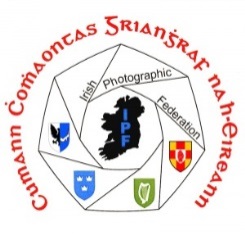 IPF Awards GuidelinesThe Awards Committee will consist of six members of the IPF Council including a Secretary elected by the Awards Committee, and chaired by the IPF President. At the discretion of the IPF Council, an Awards Committee member may serve for a three-year term but not for more than two successive terms.A nomination form must be completed in all cases.  Nominations must be sent to the Awards Committee Secretary via the link provided on the IPF website.Where appropriate, a proposal of not more than 700 words, stating reasons for the nomination, should accompany the nomination form. All completed nomination forms must be dated and signed.Members of the Awards Committee may not nominate another member of the committee for an award.  Such nominations must come from members of the IPF Council. No more than one Awards Committee member may receive an award in any one calendar year.The cost of nominations for each candidate will be €50 payable within seven days of confirmation of a successful nomination. This fee will cover all costs incurred by the Awards Committee and the manufacture and delivery of the award. The nominator may request that the Seamus Scullane Memorial Award, the Brendan Walkin Memorial Award and the IPF Award of Merit be presented at the annual dinner at the IPF National Club Championships each year.  In such cases, the nominator will cover the cost of the dinner. The Awards’ Secretary may contact nominators for clarification or additional information.All nominations shall be kept in strict confidence until the nominator has been notified by the Awards Committee Secretary.The Awards Committee may, at its discretion, consult the IPF Council on matters concerning the Brendan Walkin Award or the Seamus Scullane Award.All unsuccessful nominations shall be kept in strict confidence similar to the manner in which Distinction applications are kept confidential. Refusal may in some cases be because of the restriction in the number of awards which may be presented in any year.The Awards Committee will communicate its decision to the nominator.Posthumous awards may be nominated to the Awards Committee by Council.The final decision in granting an award rests with the Awards Committee.All nominations must be received by the 31st December.It is a requirement at all levels that both the recipient’s distinction fees and their club affiliation fees are in order.In order to maintain high standards, the number of awards granted will be limited. The following are the maximum number of awards to be granted In each calendar year:Peter Slattery Memorial Award limited to one per Club per year;IPF Award of Merit limited to two per year;Brendan Walkin Memorial Award limited to two per year;Seamus Scullane Memorial Award limited to one per year plus the President’s Medal, (each three years). Any exceptions to the forgoing must be passed by the majority of members of Council attending and only in exceptional circumstances.